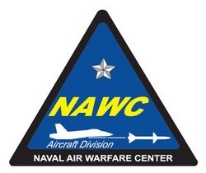  	ALLERGIES AND SPECIAL ACCOMMODATIONS 	 	PARENT(S) / GUARDIAN(S) CONTACT INFORMATION 	 	PARENT(S) / GUARDIAN(S) CONTACT INFORMATION 	 	PARENT(S) / GUARDIAN(S) CONTACT INFORMATION 	